Уважаемые студенты группы МЭ-17 напоминаю, что нужны выбранные вами  темы курсового проекта, которые я выслал ранее, если до 26 апреля не определитесь, то я сам их вам распределю. Нужно уже начать заполнять курсовой проект по разделам, согласно требованиям написания курсового проекта. Высылайте мне на почту: osn.npet@mail.ru   вариант темы и название станка. Скачанные с интернета готовые работы не принимаются.ОБРАЗЕЦ ДЕФЕКТНОЙ ВЕДОМОСТИ (используется при написании курсового проекта)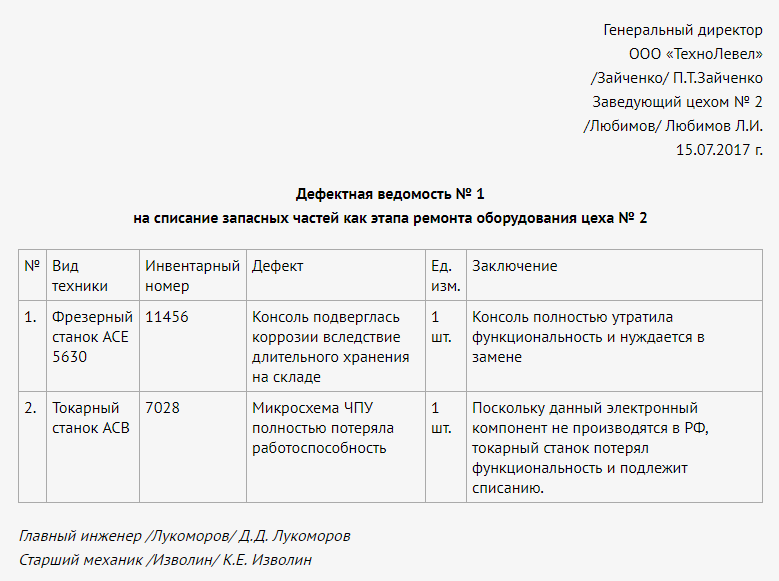 